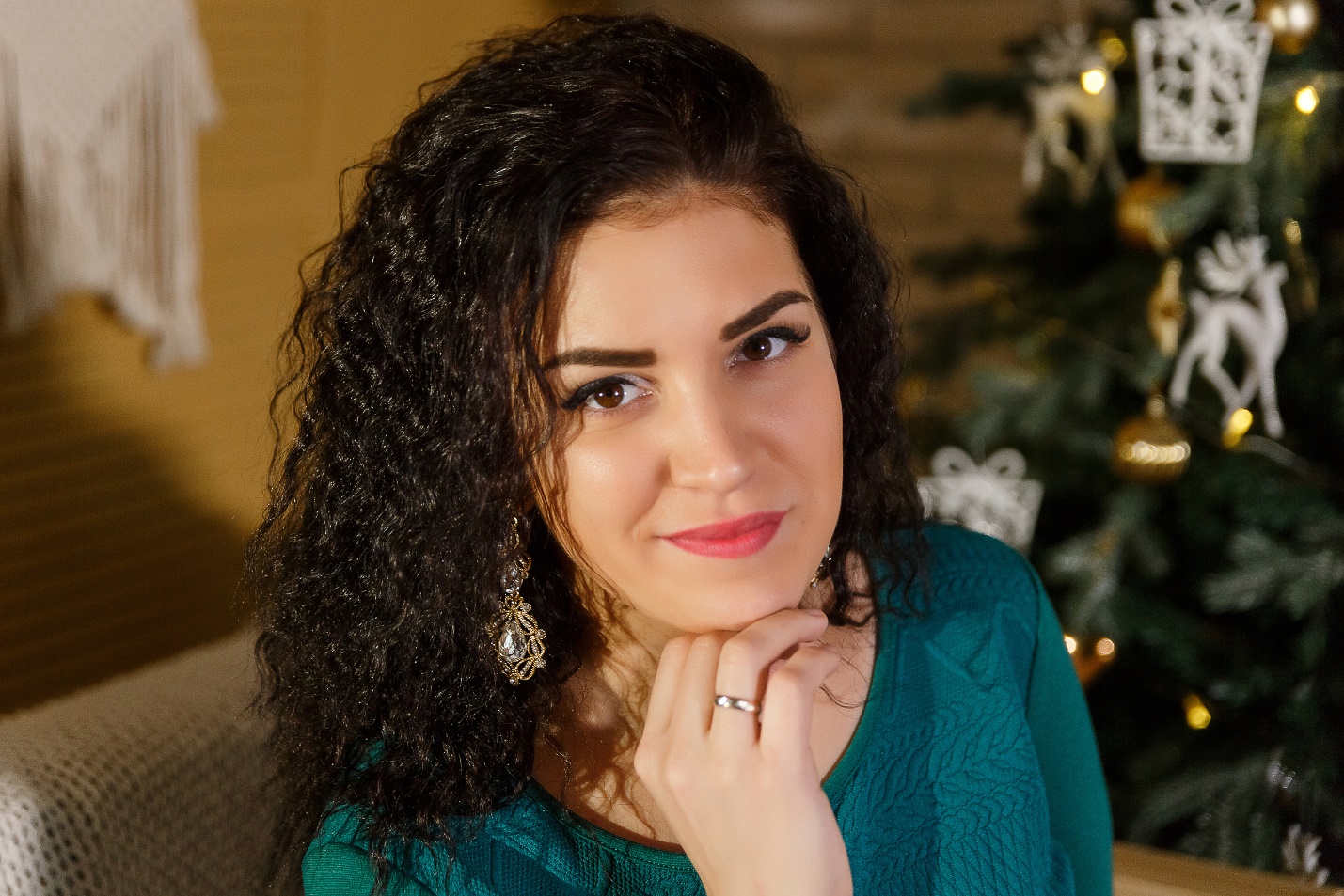 Миссия: «Творить, пробовать, искать и развиваться»Белякова Екатерина АлександровнаОбщий стаж: 13 лет.Педагогический стаж: 11 летОбразование: Высшее педагогическое ЯГПУ им. К.Д. Ушинского, 2016 г. Профиль: «Начальное образование».Категория:1квалификационная категорияКурсы повышения квалификации:Удостоверение ГЦРО: «Мастер – класс как средство овладения техниками декоративно-прикладного творчества и народных художественных промыслов Ярославской области» 2018 год.Удостоверение ГЦРО: «Технологии развивающих игр нового поколения в интеллектуальном развитии дошкольника». 2018 год.Удостоверение ИРО: «Инклюзивное образование детей с ограниченными возможностями здоровья в дошкольной образовательной организации». 2019 год.Удостоверение ГЦРО: «Деятельный метод обучения Л.Г. Петерсон как средство реализации ФГОС ДО». 2020 год.Диплом о профессиональной переподготовке «Школа менеджера образования»: «Педагогика и методика дошкольного образования». 2020 год.Диплом о профессиональной переподготовке ООО «РЕЗУЛЬТАТ»: «Педагогика дополнительного образования детей и взрослых». 2020 год.Удостоверение «Школа менеджера образования»: «Воспитательная работа и технологии активного обучения в условиях реализации ФГОС ДО». 2021 год.Удостоверение  о повышении квалификации«Школа менеджера образования»: «Актуальные вопросы формирования функциональной грамотности детей дошкольного возраста». 2022 год.Сертификат участника инновационной площадки федерального и регионального уровня «Осенняя Школа» в городе Великий Новгород: «Опыт реализации программы «Вдохновение»». 2022год.Удостоверение «АНО дополнительного профессионального образования «Мой университет»: «Особенности организации качественного образовательного процесса в соответствии с ФГОС ДО по образовательной программе «Вдохновение». 2022 год.